УЧЕБНЫЙ ПЛАНмуниципального бюджетного общеобразовательного учреждения – средней общеобразовательной школы №31 г. Орлана 2020/2021 учебный год(извлечение из основных образовательных программ начального общего образования, основного общего образования, среднего общего образования муниципального бюджетного общеобразовательного учреждения – средней общеобразовательной школы №31 г. Орла) ОБЩИЕ ПОЛОЖЕНИЯНастоящий учебный план разработан на основе:Федеральный закон от 29.12.2012 г. № 273-ФЗ (ред. от 03.08.2018 г.) «Об образовании в Российской Федерации»;Приказ Министерства образования и науки Российской Федерации от 06.10.2009 г. № 373 (с изменениями и дополнениями от 26.11.2010 г. № 1241, от 22.09.2011 г. № 2357, от 18.12.2012 г. № 1060, от 29.12.2014 г. № 1643, от 18.05.2015 г. № 507, от 31.12.2015 г. № 1576) «Об утверждении и введении в действие федерального государственного образовательного стандарта начального общего образования»;Приказ Министерства образования и науки Российской Федерации от 17.12.2010 г. № 1897 (с изменениями и дополнениями от 29.12.2014 г. № 1644, от 31.12.2015 г. № 1577) «Об утверждении федерального государственного образовательного стандарта основного общего образования»;Приказ Министерства образования и науки Российской Федерации от 17.05.2012 г. № 413 (с изменениями и дополнениями от 29.12.2014 г. № 1645, от 31.12.2015 г. № 1578, от 29.06.2017 г. № 613) «Об утверждении федерального государственного образовательного стандарта среднего общего образования».приказ Департамента образования Орловской области от 31.05.2018 г. № 892 «О мероприятиях по введению ФГОС среднего общего образования в общеобразовательных организациях Орловской области в 2018–2020 гг.».Примерная основная образовательная программа начального общего образования (одобрена решением федерального учебно-методического объединения по общему образованию (протокол от 8 апреля 2015 года № 1/15 в ред. от 28.10.2015 г.);Примерная основная образовательная программа основного общего образования (одобрена решением федерального учебно-методического объединения по общему образованию (протокол от 8 апреля 2015 года № 1/15 в ред. от 28.10.2015 г.);Примерная основная образовательная программа среднего общего образования (одобрена решением федерального учебно-методического объединения по общему образованию ФУМО от 12.05.2016 г. Протокол № 2/16);Постановление Главного государственного санитарного врача Российской Федерации от 29.12.2010 г. № 189 «Об утверждении СанПиН 2.4.2.2821-10 «Санитарно-эпидемиологические требования к условиям и организации обучения общеобразовательных организациях» (с изменениями и дополнениями от 29.06.2011 г., 25.12.2013 г., 24.11.2015 г.).УРОВЕНЬ НАЧАЛЬНОГО ОБЩЕГО ОБРАЗОВАНИЯУчебный план начального общего образования фиксирует общий объем нагрузки, максимальный объём аудиторной нагрузки обучающихся, состав и структуру предметных областей, распределяет учебное время, отводимое на их освоение по классам и учебным предметам.       В 2020-2021 учебном году в штатном режиме по ФГОС НОО продолжат работать  l-4 классы.Учебный план состоит из двух частей:обязательной части;части, формируемой участниками образовательных отношений.Обязательная часть учебного плана отражает содержание образования, которое обеспечивает достижение важнейших целей современного начального общего образования:формирование гражданской идентичности обучающихся, приобщение их к общекультурным, национальным и этнокультурным ценностям;готовность обучающихся к продолжению образования на последующих уровнях основного общего образования, их приобщение к информационным технологиям;формирование здорового образа жизни, элементарных правил поведения в экстремальных ситуациях;личностное развитие обучающегося в соответствии с его индивидуальностью.       В целях обеспечения индивидуальных потребностей обучающихся учебный план предусматривает время:на увеличение учебных часов, отводимых на изучение отдельныхобязательных предметов;на введение учебных курсов, обеспечивающих различные интересыобучающихся.Обучение в 1-4 классах предусмотрено в режиме 5-ти дневной учебной недели. Продолжительность урока в 1 – х классах 35 мин., во 2-4 классах – 45 минут. В учебном плане представлены все образовательные области и полностью сохранена номенклатура и содержание образовательных предметов базисного учебного плана.Учебные предметы учебного плана школы изучаются по государственным программам и учебникам, вошедшим в Федеральный перечень учебных изданий, рекомендованных (допущенных) МОиНРФ к использованию в образовательном процессе в общеобразовательных учреждениях.Обязательная часть – это часть учебного плана, обеспечивающая единство школьного образования в стране за счет включения в его содержание учебных курсов общекультурного и общеобразовательного значения. Часть, формируемая участниками образовательных отношений – это часть учебного плана, отражающая специфику образовательного учреждения, отвечает интересам и запросам участников образовательного процесса.         Часть, формируемая участниками образовательных отношений, представлена следующим образом:реализации федеральной целевой программы «Русский язык»Русский язык (1-3 классы) – 1 час в неделю.Количество часов на освоение учебных предметов «Родной язык» и «Литературное чтение на родном языке»: 4 «А», 4 «Б» классы – по 0,5 часа в неделю.В соответствии с постановлением Главного государственного санитарного врача РФ от 24.11.2015 г. № 81) «О внесении изменений № 3 в СанПиН 2.4.2.2821-10 «Санитарно-эпидемиологические требования к условиям и организации обучения в общеобразовательных организациях», пунктом 10.20:Физическая культура (1-4 классы) – 2 часа в неделю (обязательная часть учебного плана), 1 час в неделю в рамках реализации внеурочной деятельности.Промежуточная аттестация обучающихся 1 - 3- х классов и итоговая оценка качества образования в 4 классах:На уровне начального общего образования промежуточная аттестация в 1 – 3 классах и итоговая оценка качества образования в 4 классах проводится в следующих формах: диктант с грамматическим заданием, письменная контрольной работы.УРОВЕНЬ ОСНОВНОГО ОБЩЕГО ОБРАЗОВАНИЯ5 – 9 КЛАССЫ.В 2020 – 2021 учебном году образовательное учреждение продолжит реализацию федерального государственного образовательного стандарта основного общего образования в штатном режиме.Учебный план:фиксирует максимальный объем учебной нагрузки обучающихся;определяет перечень учебных предметов, курсов и время, отводимое на их освоение и организацию;распределяет учебные предметы, курсы по классам и учебным годам.Учебный план состоит из 2-х частей:обязательной части;части, формируемой участниками образовательных отношений. В целях обеспечения индивидуальных потребностей обучающихся учебный план предусматривает время:на увеличение учебных часов, отводимых на изучение отдельныхобязательных предметов;на введение учебных курсов, обеспечивающих различные интересыобучающихся.5-9 классы школы занимаются в режиме 6-ти дневной учебной недели.Обязательная часть – это часть учебного плана, обеспечивающая единство школьного образования в стране за счет включения в его содержание учебных курсов общекультурного и общеобразовательного значения. Часть, формируемая участниками образовательных отношений – это часть учебного плана, отражающая специфику образовательного учреждения, отвечает интересам и запросам участников образовательного процесса.            Часть, формируемая участниками образовательных отношений, представлена следующим образом:           С учётом рекомендаций по разработке учебных планов образовательных организаций Орловской области, реализующих программы начального общего, основного общего и среднего общего образования выделены часы на изучение учебных предметов:Информатика (5А, 5Б, 6А, 6Б классы) – 1ч.;ОБЖ (5А, 5Б, 6А, 6Б, 7 классы) – 1ч. в целях сохранения преемственности в изучении предметов;«Основы духовно-нравственной культуры народов России» (5А, 5Б класс) – 1ч.;Биология (5А, 5Б, 7 классы) – 1 ч. с целью:более успешного овладения учащимися образовательной программы по биологии (содержание образовательной программы отличается достаточной сложностью и новизной), образовательные программы и УМК, включенные в Федеральный перечень учебников, спланированы на изучение биологии в 6 - 7 классах в объёме 70 часов; На основании мониторинга потребности родителей  и  обучающихся,  учитывая наличие высококвалифицированных кадров и учебно-методического комплекса:Математика (5А, 5Б, 6 классы) – 1ч. с целью:реализации «Концепцию математического образования в РФ»;обеспечение числовой грамотности учащихся в объеме государственного стандарта;повышения уровня математической подготовки;развитие логического и образного мышления у детей;Алгебра (7, 8А, 8Б классы) – 1ч. с целью повышения уровня математической подготовки, реализации «Концепцию математического образования в РФ»;«Практикум по решению задач по математике (9А, 9Б классы) – 1ч. с целью повышения уровня математической подготовки, реализации «Концепцию математического образования в РФ» и подготовки к ОГЭ по математике;Технология (8А, 8Б классы) – 1 ч. «География» (7 класс) – 1ч. с целью овладение знаниями по предмету в объеме государственного стандарта;«Обществознание» (9А, 9Б классы) – 1ч.Предпрофильная подготовка обучающихся 9А, 9Б классов представлена курсом внеурочной деятельности:•	профильное самоопределение подростков —1 ч.Предметная область «Основы духовно-нравственной культуры народов России» реализуется в рамках курса внеурочной деятельности (письмо Минобрнауки России № 08-96 от 19.01.2018 г. «Методические рекомендации для органов исполнительной власти субъектов Российской Федерации по совершенствованию процесса реализации комплексного учебного курса «Основы религиозных культур и светской этики» и предметной области «Основы духовно-нравственной культуры народов России» и № 08-761 от 25 мая 2015 года «Об изучении предметных областей «Основы религиозных культур и светской этики» и «Основы духовно-нравственной культуры народов России»):«Основы духовно-нравственной культуры народов России» (5А, 5Б классы)  - 2 ч.  Количество часов на освоение учебных предметов «Родной язык» и «Литературное чтение на родном языке»: 5-9 классы – по 0,5 часа в неделю.В соответствии с постановлением Главного государственного санитарного врача РФ от 24.11.2015 г. № 81) «О внесении изменений № 3 в СанПиН 2.4.2.2821-10 «Санитарно-эпидемиологические требования к условиям и организации обучения в общеобразовательных организациях», пунктом 10.20:Физическая культура (5-6 классы) – 2 часа в неделю (обязательная часть учебного плана), 1 час в неделю в рамках реализации внеурочной деятельности.Промежуточная аттестация обучающихся 5 - 9- х классов:На уровне основного общего образования промежуточная аттестация проводится в следующих формах: тестирование с выбором ответа и с развернутым ответом, письменная контрольной работы, письменная работа в форме ОГЭ.УРОВЕНЬ СРЕДНЕГО ОБЩЕГО ОБРАЗОВАНИЯ 10 КЛАССУчебный план является нормативным документом, определяющим перечень, трудоемкость, последовательность и распределение по периодам обучения учебных предметов, курсов, дисциплин (модулей), практик, иных видов учебной деятельности учащихся и формы промежуточной аттестации на уровне среднего общего образования. Учебный план фиксирует общий объем нагрузки, максимальный объем аудиторной нагрузки учащихся, состав и структуру предметных областей, распределяет учебное время, отводимое на их освоение по классам и учебным предметам. Организация образовательной деятельности регламентируется календарным учебным графиком, расписанием занятий, которые разрабатываются и утверждаются образовательным учреждением самостоятельно. Режим функционирования устанавливается в соответствии с Санитарно – эпидемиологическими правилами и нормативами (СанПиН 2.4.2.2821-10 в ред. изменений №1 от 29.06.2011 №85, изменений №2 от 25.12.2013 № 72, изменений № 3 от 24.11.2015 № 81), Уставом ОО, правилами внутреннего распорядка. Обучение ведется в режиме 6-ти дневной учебной недели. Учебный год разделен на 2 полугодия. На 2020/21 учебный год на уровне среднего общего образования скомплектован один десятый класс, реализующий ФГОС СОО. Количество часов, отведенных на освоение учащимися учебного плана, не превышает величину недельной образовательной нагрузки. Промежуточная аттестация в 10 классах проводится по полугодиям согласно Положению о формах, периодичности и порядке текущего контроля и промежуточной аттестации обучающихся. Учебный план построен на принципе профильного обучения – Универсального. Срок реализации программ среднего общего образования – 2 года. Целью учебного плана является создание организационно-педагогических условий для реализации модели старшей профильной школы, соответствующей требованиям ФГОС СОО и позволяющей получить результат обучения по программам среднего общего образования, достаточный для дальнейшего самоопределения выпускников в современном обществе. Учебный план среднего общего образования направлен на решение следующих задач: • обеспечить условия для качественного выполнения требований ФГОС среднего общего образования к результату освоение программ среднего общего образования; • обеспечить выполнение в полном объеме программ углубленного изучения предметов в рамках профильного обучения в соответствии с выбором учащихся; • создать условия для реализации программ базового изучения учебных предметов в соответствии с выбором учащихся; • реализовать принцип интеграция урочной и внеурочной деятельности; •организовать образовательную деятельность, обеспечивающую качественное современное образование, позволяющее выпускникам занимать осмысленную, активную и деятельную жизненную позицию. Учебный план обеспечивает: • реализацию прав учащихся на выбор профиля обучения; • реализацию прав учащихся на выбор базового или углубленного уровня изучения учебных предметов; •формирование информационно - методологической культуры учащихся, совершенствование учебно-исследовательской деятельности, развитие      УУД через разработку и защиту индивидуальных проектов; • социализацию учащихся, формирование основ взаимодействия учащихся с социумом и окружающей средой через социальные практики; • создание условий, обеспечивающих выявление и развитие одаренных детей, реализацию их потенциальных возможностей; • самоопределение и самореализацию учащихся, подготовку к осознанному выбору профессии; • выполнение гигиенических требований к условиям обучения и сохранения здоровья учащихся, установленных СанПиН 2.4.2.2821-10. Обучение учащихся в первую смену предоставляет возможности организации внеурочной деятельности. Структура учебного плана и требования ФГОС к изучению учебных предметов выполняется в полном объеме: • включены обязательные учебные предметы: русский язык и литература; английский язык; математика; астрономия, история; основы безопасности жизнедеятельности, физическая культура); • предметная область «естественные науки» изучается как отдельные самостоятельные предметы «химия», «физика», «биология».Учебный план профиля содержит 11 (12) учебных предметов и предусматривает изучение не менее одного учебного предмета из каждой предметной области, определенной ФГОС СОО. Общими для включения во все учебные планы являются учебные предметы: «Русский язык»«Литература»«Родной язык»«Иностранный язык»«Математика»«История»«Физика»«Химия»«Биология»«Физическая культура»«Основы безопасности жизнедеятельности»«Астрономия»Все обязательные учебные предметы изучаются на базовом уровне;  выделены часы для индивидуального проекта  и других элективных курсов.Элективные учебные предметы:Педагогический коллектив, а также родители и обучающиеся 10 класса сочли необходимым ввести такие элективные предметы, которые позволили бы углубить знания по основным предметам уровня среднего общего образования и позволили бы более качественно подготовиться к ЕГЭ. Целью их преподавания будет расширение знаний по таким дисциплинам как литература, русский язык, математика, история, физика, обществознание.Контроль и оценивание реализации учебного плана Система оценивания реализации учебного плана состоит из нескольких уровней, включающих оценивание как урочной, так и внеурочной деятельности учащихся в предметных, метапредметных и личностных результатах: • оценивание образовательных достижений учащихся по предметам учебного плана базового уровня; • оценивание образовательных достижений учащихся по предметам углубленного изучения; • оценивание информационной и читательской компетенций; • оценивание процесса и результата работы учащихся над индивидуальным проектом; • оценивание результативности социальных практик; • достижения в самореализации учащихся в различных видах деятельности. Оценивание включает несколько уровней: • самооценка; • формирующее оценивание учителя; • административный контроль и диагностика; • Всероссийские проверочные работы (ВПР) Все учебные предметы, оцениваются по пятибалльной системе с выставлением полугодовых и годовых отметок, которые фиксируются в классном журнале. Оценивание проводится учителем в соответствии с учебной программой по предмету Контроль осуществляется в рамках административных контрольных работ и промежуточной аттестации. Цель контроля – установление фактического уровня теоретических знаний по предметам учебного, практических умений и навыков, соотнесение этого уровня с требованиями ФГОС СОО. Промежуточная аттестация обучающихся 10  классов:На уровне среднего общего образования промежуточная аттестация проводиться в следующих формах: тестирование с выбором ответа и с развернутым ответом, письменная работа в формате ЕГЭ.Учебный план  на 2020-2021 учебный годначальное общее образование(1-4 классы - 5-ти дневная неделя)* Во 2»А, 2 «Б», 3,  4 «А», 4 «Б» классах изучается английский язык.Учебный план  на 2020-2021 учебный год для 5 - 9 классов, реализующих ФГОС ООО(6-ти дневная неделя)         * В 5«А», 5 «Б», 6 «А», 7 «А», 7 «Б» , 8 «А», 9 «А», 9 «Б» классах изучается английский язык; в 8 «Б», 9 «Б» изучаются английский и немецкий языки.       ** В  9 «А», 9 «Б», классах изучается немецкий язык.Учебный план  на 2020-2021 учебный год для 10 класса, реализующего ФГОС СОО(6-ти дневная неделя)*В 10  классе изучается английский  язык. ** В 10 классе изучается немецкий язык.РАССМОТРЕНОна педагогическом советеПротокол №1 от 27.08.2020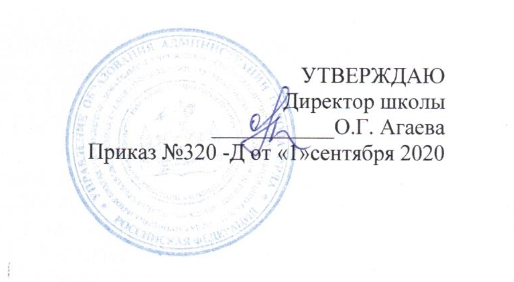 КлассПредметФорма1АРусский языкДиктант с грамматическим заданием1АМатематикаКонтрольная работа1БРусский языкДиктант с грамматическим заданием1БМатематикаКонтрольная работа2АРусский языкДиктант с грамматическим заданием2АМатематикаКонтрольная работа2БРусский языкДиктант с грамматическим заданием2БМатематикаКонтрольная работа3Русский языкДиктант с грамматическим заданием3МатематикаКонтрольная работа4АРусский языкДиктант с грамматическим заданием4АМатематикаКонтрольная работа4БРусский языкДиктант с грамматическим заданием4БМатематикаКонтрольная работаКлассПредметФорма5А, 5БРусский языкПисьменная контрольная работа5А, 5БМатематикаКомбинированная работа5А, 5ББиологияТестирование с выбором ответа и с развернутым ответом5А, 5БГеографияТестирование с выбором ответа и с развернутым ответом6А, 6бРусский языкПисьменная контрольная работа6А, 6бМатематикаКомбинированная работа6А, 6бИностранный языкТестирование с выбором ответа и с развернутым ответом6А, 6бИнформатикаТестирование с выбором ответа и с развернутым ответом7Русский языкПисьменная контрольная работа7МатематикаКомбинированная работа7ИсторияТестирование с выбором ответа и с развернутым ответом7ФизикаТестирование с выбором ответа и с развернутым ответом8А, 8БРусский языкПисьменная контрольная работа8А, 8БМатематикаКомбинированная работа8А, 8БХимияТестирование с выбором ответа и с развернутым ответом8А, 8БОбществознаниеТестирование с выбором ответа и с развернутым ответом9А, 9БОБЖТестирование с выбором ответа и с развернутым ответом9А, 9БИнформатика и ИКТТестирование с выбором ответа и с развернутым ответом; практическая работа№ п/пНазвание элективного предметаКлассКол.часов в неделюУчительКатегория1Индивидуальный проект101Вакансия2Трудные вопросы орфографии101Борзенкова Л.И.Первая3Второй иностранный язык**101Щетинина О.В.Первая4Практикум по решению задач по математике102Мелихова Е.А.Высшая5Актуальные проблемы российской истории 101Мезенцева О.А.-6Практическое обществознание103Мезенцева О.А.-7Практикум по решению задач по физике101Сурикова Л.И.Первая8Глобальная география101Абашина Л.Е.Высшая9Информационные технологии101Хохлов П.В.ПерваяКлассПредметФорма10Русский языкТестирование с выбором ответа и с развернутым ответом10ЛитератураТестирование с выбором ответа и с развернутым ответомИностранный язык*Тестирование с выбором ответа и с развернутым ответомМатематикаТестирование с выбором ответа и с развернутым ответомИсторияТестирование с выбором ответа и с развернутым ответомФизикаТестирование с выбором ответа и с развернутым ответомХимияТестирование с выбором ответа и с развернутым ответомБиологияТестирование с выбором ответа и с развернутым ответомОсновы безопасности жизнедеятельностиТестирование с выбором ответа и с развернутым ответомПредметные областиУчебные предметыКоличество часов в неделюКоличество часов в неделюКоличество часов в неделюКоличество часов в неделюКоличество часов в неделюКоличество часов в неделюКоличество часов в неделюКоличество часов в неделю ВсегоПредметные областиКлассы1«А»1«Б»1«В»2 «А»2«Б»34«А»4«Б» ВсегоОбязательная частьОбязательная частьОбязательная частьОбязательная частьОбязательная частьОбязательная частьОбязательная частьОбязательная частьОбязательная частьОбязательная частьРусский язык и литературное чтениеРусский язык4444444432Русский язык и литературное чтениеЛитературное чтение5544444434Родной язык и литературное чтение на родном языкеРодной язык------0,50,51Родной язык и литературное чтение на родном языкеЛитературное чтение на родном языке------0,50,51Иностранный языкИностранный язык*---2222210Математика и информатикаМатематика4445554435Обществознание и естествознаниеОкружающий мир2222222216Основы духовно-нравственной культуры народов РоссииОсновы религиозных культур и светской этики------112ИскусствоМузыка111111118ИскусствоИзобразительное искусство111111118ТехнологияТехнология111111118Физическая культураФизическая культура2232222217ИтогоИтого2020202222222323172Часть, формируемая участниками образовательного процессаЧасть, формируемая участниками образовательного процессаЧасть, формируемая участниками образовательного процессаЧасть, формируемая участниками образовательного процессаЧасть, формируемая участниками образовательного процессаЧасть, формируемая участниками образовательного процессаЧасть, формируемая участниками образовательного процессаЧасть, формируемая участниками образовательного процессаЧасть, формируемая участниками образовательного процессаЧасть, формируемая участниками образовательного процессаРусский язык и литературное чтениеРусский язык111111--6Математика и информатикаМатематика---------ИтогоИтого111111--6ИтогоИтого2121212323232323178Предметные областиУчебные предметыКоличество часов в неделюКоличество часов в неделюКоличество часов в неделюКоличество часов в неделюКоличество часов в неделюКоличество часов в неделюКоличество часов в неделюКоличество часов в неделюКоличество часов в неделюВсегоПредметные областиКлассы5 «А» 5 «Б» 6 «А»6 «Б»7 8 «А»8 «Б»9 «А»9 «Б»Обязательная частьОбязательная частьОбязательная частьОбязательная частьОбязательная частьОбязательная частьОбязательная частьОбязательная частьОбязательная частьОбязательная частьОбязательная частьРусский язык и литератураРусский язык55664333338Русский язык и литератураЛитература33332223324Родной язык и родная литератураРодной язык (русский)0,50,50,50,50,50,50,50,50,54,5Родной язык и родная литератураРодная литература (русская)0,50,50,50,50,50,50,50,50,54,5Иностранные языкиИностранный язык*33333333327Иностранные языкиВторой иностранный язык**112Математика и информатикаМатематика555520Математика и информатикаАлгебра3333315Математика и информатикаГеометрия2222210Математика и информатикаИнформатика111115Общественно-научные предметыВсеобщая история 22222223320Общественно-научные предметыИстория России222223320Общественно-научные предметыОбществознание11111117Общественно-научные предметыГеография11112222214Естественно-научныепредметыФизика2223312Естественно-научныепредметыХимия332210Естественно-научныепредметыБиология11111222213Основы духовно-нравственной культуры народов РоссииОсновы духовно-нравственной культуры народов России112ИскусствоМузыка11111117ИскусствоИзобразительное искусство11111117ТехнологияТехнология222221112Физическая культура и основы безопасности жизнедеятельностиОсновы безопасности жизнедеятельности11114Физическая культура и основы безопасности жизнедеятельностиФизическая культура 22333333323Итого2828303031343434342815 «А» 5 «Б» 6 «А»6 «Б»78 «А»8 «Б»9 «А»9 «Б»Часть, формируемая участниками образовательного процессаЧасть, формируемая участниками образовательного процессаЧасть, формируемая участниками образовательного процессаЧасть, формируемая участниками образовательного процессаЧасть, формируемая участниками образовательного процессаЧасть, формируемая участниками образовательного процессаЧасть, формируемая участниками образовательного процессаЧасть, формируемая участниками образовательного процессаЧасть, формируемая участниками образовательного процессаЧасть, формируемая участниками образовательного процессаЧасть, формируемая участниками образовательного процессаЧасть, формируемая участниками образовательного процессаРусский язык и литератураРусский язык-Русский язык и литератураЛитература-Математика и информатикаМатематика11114Математика и информатикаАлгебра1113Математика и информатикаПРЗМ112Математика и информатикаИнформатика11114Общественно-научные предметыОбществознание112Общественно-научные предметыГеография11Естественно-научные предметыХимия-Естественно-научные предметыБиология1115ТехнологияТехнология112Физическая культура и основы безопасностиОсновы безопасности жизнедеятельности111115Итого443344222228Итого323233333536363636309Предметные областиУчебные предметыКоличество часов в неделюВсегоПредметные областиКлассы10Обязательная частьОбязательная частьОбязательная частьОбязательная частьРусский язык и литератураРусский язык22Русский язык и литератураЛитература33Русский язык и литератураРодной язык11Иностранные языкиИностранный язык*33Математика и информатикаМатематика44Общественные наукиИстория22Естественные наукиФизика22Естественные наукиХимия22Естественные наукиБиология22Естественные наукиАстрономия00Физическая культура, экология и основы безопасностиФизическая культура 33Физическая культура, экология и основы безопасностиОсновы безопасности жизнедеятельности11Итого2525Часть, формируемая участниками образовательного процессаЧасть, формируемая участниками образовательного процессаЧасть, формируемая участниками образовательного процессаЧасть, формируемая участниками образовательного процессаЭлективные предметыЭлективные предметыИндивидуальный проектИндивидуальный проект11Трудные вопросы орфографииТрудные вопросы орфографии11Второй иностранный язык**Второй иностранный язык**11Практикум по решению задач по математикеПрактикум по решению задач по математике22Актуальные проблемы российской истории Актуальные проблемы российской истории 11Практическое обществознаниеПрактическое обществознание33Практикум по решению задач по физикеПрактикум по решению задач по физике11Глобальная географияГлобальная география11Информационные технологииИнформационные технологии11ИтогоИтого1212ИтогоИтого3737Предельно допустимая нагрузка (6-ти дневная учебная неделя) 3737